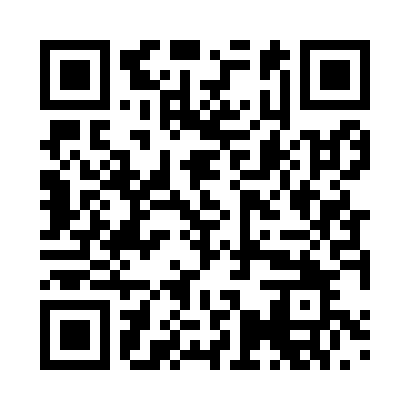 Prayer times for Ullstadt, GermanyWed 1 May 2024 - Fri 31 May 2024High Latitude Method: Angle Based RulePrayer Calculation Method: Muslim World LeagueAsar Calculation Method: ShafiPrayer times provided by https://www.salahtimes.comDateDayFajrSunriseDhuhrAsrMaghribIsha1Wed3:375:551:155:168:3610:442Thu3:345:531:155:178:3810:473Fri3:315:511:155:178:3910:504Sat3:285:501:155:188:4110:525Sun3:255:481:155:198:4210:556Mon3:225:461:155:198:4410:587Tue3:195:451:155:208:4511:008Wed3:165:431:155:208:4711:039Thu3:135:421:155:218:4811:0610Fri3:095:401:145:218:5011:0911Sat3:065:391:145:228:5111:1212Sun3:035:371:145:238:5211:1513Mon3:005:361:145:238:5411:1714Tue2:595:341:145:248:5511:2015Wed2:585:331:145:248:5711:2316Thu2:585:321:145:258:5811:2417Fri2:575:301:155:258:5911:2418Sat2:575:291:155:269:0111:2519Sun2:565:281:155:269:0211:2520Mon2:565:271:155:279:0311:2621Tue2:555:261:155:279:0511:2622Wed2:555:241:155:289:0611:2723Thu2:545:231:155:289:0711:2824Fri2:545:221:155:299:0811:2825Sat2:545:211:155:299:0911:2926Sun2:535:201:155:309:1111:2927Mon2:535:191:155:309:1211:3028Tue2:535:191:155:319:1311:3029Wed2:535:181:165:319:1411:3130Thu2:525:171:165:319:1511:3231Fri2:525:161:165:329:1611:32